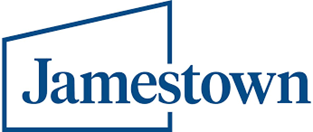 COMUNICADO DE IMPRENSA12 de julho, 2022IDB LISBON TRAZ NOVA EXPERIÊNCIA DE ROOFTOP A LISBOAO novo terraço panorâmico do edifício IDB Lisbon - Innovation & Design Building Lisbon trará à cidade um conceito inovador que reúne, num só espaço aberto à comunidade, restauração, atividades desportivas e oferta cultural.Lisboa, Portugal – 12 de julho, 2022 – O IDB Lisbon - Innovation & Design Building Lisbon, antigo edifício Entreposto, irá inaugurar na próxima quinta-feira, 14 de julho, um rooftop que trará à capital uma nova experiência de lazer, integrada num centro de inovação e design emergente. Criado pela Jamestown, o novo terraço panorâmico com mais de 3.000 m2, localizado no topo do edifício, vai até final do mês de novembro dinamizar a zona oriental da cidade (Olivais, Parque das Nações, Encarnação, Moscavide, etc.) com a conjugação, num só espaço, de gastronomia, atividades desportivas, arte e cultura. Em funcionamento de quinta a domingo, o novo IDB Rooftop é um espaço inovador e multifacetado, cujo conceito tem a curadoria e foi desenvolvido pela empresa World of Os, e onde todas as pessoas poderão desfrutar de uma experiência diferenciadora e até então inexistente nesta zona da capital. O novo terraço é reflexo do conceito criativo que a Jamestown tem vindo a desenvolver, nos últimos anos, nos edifícios de escritórios que tem adquirido e remodelado. É um espaço inclusivo, direcionado para o público local, com uma oferta diversificada e original que reflete o espírito de um verdadeiro community hub.Para assinalar a sua abertura oficial ao público, o IDB Rooftop terá no dia da sua inauguração ao público (14 de julho), a partir das 17 horas, a atuação dos DJ’s Shaka Lion e DJ Kwan, sessões de live painting pelos artistas Los Pepes e Malibu Ninjas, e demonstrações de skate e de patins em linha, os últimos com curadoria do coletivo Crack Kids.Um dos destaques deste novo espaço da capital será a sua zona de restauração, cuja carta é assinada pelo conhecido chef de cozinha brasileiro Dedé. O menu será composto por várias sugestões gastronómicas internacionais, versáteis e práticas, entre as quais se destacam as conhecidas panquecas japonesas okonomiyaki. Aos domingos é possível optar por um brunch, composto por sugestões que fazem parte do menu definido pelo chef. Em termos de atividades desportivas, os amantes de skate encontrarão no IDB Rooftop rampas e obstáculos. Embora exista já em Lisboa uma vasta oferta de pistas/rampas de skate em espaços exteriores, estas rampas serão as primeiras a existir num rooftop, o que permitirá aos seus adeptos, tanto adultos como crianças, ter uma experiência diferente.Para quem gosta de correr, será possível fazê-lo também a partir de uma pista específica para este efeito, que será partilhada com quem quiser andar de skate. O chão desta pista, bem como alguns elementos que fazem parte do chão das rampas de skate, exibirão vários desenhos e motivos com recurso a cores fortes, cuja curadoria é da responsabilidade do coletivo artístico de identidade múltipla, Crack Kids, concretamente executados pelos artistas João is Typing, Kampus e Malibu Ninjas.Em termos de oferta artística, o IDB Rooftop terá patente ao público uma parede, com cerca de 40 metros de comprimento, cuja criatividade foi desenvolvida pelo duo de artistas Los Pepes. O trabalho dos artistas integra várias ilustrações que contam a história de Lisboa, enquanto cidade das setes colinas, e as sensações que o IDB Rooftop poderá proporcionar, através de várias cores e padrões, criadas sobre uma das paredes do terraço. Em consequência da parceria com a Câmara Municipal de Lisboa/MUDE - Museu do Design e da Moda, inaugura, no dia 20 de julho, a próxima exposição do MUDE FORA DE PORTAS, intitulada “O mundo vai continuar a não ser como era! - 100 anos de design gráfico na Coleção Carlos Rocha”. Num espaço contíguo ao rooftop, a mostra gráfica irá estar patente até 27 de novembro, reunindo uma seleção de obras que evidenciam as grandes mudanças na vida quotidiana em Portugal e os seus diferentes contextos políticos e socioeconómicos, desde 1930 até ao início do século XXI.A aposta da Jamestown nesta colaboração com o MUDE – Museu do Design e da Moda realça a estratégia definida pela empresa em tornar o IDB Lisbon num espaço promotor da arte nacional, evidenciado, também, pelo conjunto de instalações artísticas presentes no edifício que fazem parte do Collision Project. Fundado em Brooklyn, e presente na Europa desde 2020, o Collision Project é uma plataforma de colaboração de artistas e visionários onde estes expressam as suas ideias através da utilização do espaço construído como tela, tornando a arte numa experiência. Integrado no conceito deste projeto, o IDB Lisbon conta, atualmente, com um mural criado pela artista e ilustradora portuguesa Kruella D’Enfer, intitulado Transitory Beings, onde é feita a interligação com os vários elementos que o integram à medida que o visitante o percorre, permitindo-lhe, também, fazer parte do mural, como ser transitório que é. O mural faz referências ao mar e à terra, bem como a portas que remetem para outro universo.O IDB Rooftop contará ainda, na sua programação cultural, com o contributo do Letreiro Galeria, que irá inaugurar a 14 de julho neste novo espaço do IDB Lisbon a sua instalação “Estabelecimentos - Exposição de Letreiros Comerciais, século XX”, a primeira a ser realizada em espaço exterior. O projeto tem vindo, desde 2014, a resgatar letreiros luminosos desativados das fachadas de alguns edifícios em Lisboa, convertendo-os em instalações que contam a história da cidade através de um património gráfico único que atualmente está em desuso. Estão previstas novas ativações no espaço para setembro.Horário de funcionamento do IDB Rooftop:Quinta-feira, das 12h às 21HSexta-feira, das 12H00 às 22H00Sábado, das 12H00 às 22H00Domingo, das 12H00 às 20H00Segunda, terça e quarta-feira, encerrado. Sobre o IDB Lisbon - Innovation & Design Building LisbonO IDB Lisbon - Innovation & Design Building Lisbon reflete a visão da Jamestown para o edifício de escritórios com 48 mil metros quadrados, anteriormente conhecido como Entreposto e JQOne, e que é agora um hub para empresas inovadoras e com um forte foco em design. Ao longo da sua história, o IDB Lisbon acolheu – e continua a acolher – diversas empresas, desde a indústria automóvel aos seguros, passando por empresas tecnológicas, companhias aéreas, entidades públicas, serviços sociais e uma escola profissional. Dada a sua localização inigualável, o IDB Lisbon está posicionado para servir tanto empresas como atividades de interesse público e comunitário. O IDB Lisbon faz parte da estratégia de expansão da Jamestown na Europa, que agora inclui mais de 1,1 mil milhões de euros em ativos sob a sua gestão desde 31 de março de 2022. Sobre a JamestownA Jamestown é uma empresa de investimento e gestão imobiliária com um forte foco em design, com um historial de 38 anos e uma missão de criar lugares que inspirem. Desde a sua fundação em 1983, a Jamestown já efetivou transações superiores a mais de 32 mil milhões de euros (35 mil milhões de dólares). Desde 31 de março de 2022, a Jamestown tem mais de 12 mil milhões de euros (13,2 mil milhões de dólares) de ativos sob gestão, e um portefólio nos principais mercados nos Estados Unidos, América Latina e Europa. Atualmente, emprega mais de 400 pessoas em todo o mundo, com sede em Atlanta e em Colónia, e escritórios em Amsterdão, Bogotá, Boston, Londres, Los Angeles, Madrid, Milão, Nova Iorque, São Francisco e Washington D.C. Entre os projetos mais icónicos que fazem parte da sua carteira de ativos estão o One Times Square e o Chelsea Market, em Nova Iorque, a Industry City, em Brooklyn, o Ponce City Market, em Atlanta, o Ghirardelli Square, em São Francisco, o The Innovation and Design Building em Boston, e o Groot Handelsgebouw, em Roterdão. Para mais informações, visite: www.jamestownlp.com.# # #Para mais informações, contacte:LIFT Consulting Fabio Duarte - fabio.duarte@lift.com.pt | (+351) 911 774 428Carla Rodrigues - carla.rodrigues@lift.com.pt | (+351) 915 193 379